GUÍA DE ORIENTACIÓNInstruccionesEstimados alumnos y alumnas: En la siguiente guía de trabajo, deberán desarrollar las actividades planeadas para la clase que ha sido suspendida por prevención. Las instrucciones están dadas en cada ítem.  ¡Éxito!NOMBRE:CURSO:6° BásicoFECHA:Semana 15OBJETIVO:  OA 3 Reconocer y valorar el proceso de desarrollo afectivo y sexual, que aprecia en sí mismo y en los demás, describiendo los cambios físicos, afectivos y sociales que ocurren en la pubertad, considerando la manifestación de estos en las motivaciones, formas de relacionarse y expresar afecto a los demás.OBJETIVO:  OA 3 Reconocer y valorar el proceso de desarrollo afectivo y sexual, que aprecia en sí mismo y en los demás, describiendo los cambios físicos, afectivos y sociales que ocurren en la pubertad, considerando la manifestación de estos en las motivaciones, formas de relacionarse y expresar afecto a los demás.OBJETIVO:  OA 3 Reconocer y valorar el proceso de desarrollo afectivo y sexual, que aprecia en sí mismo y en los demás, describiendo los cambios físicos, afectivos y sociales que ocurren en la pubertad, considerando la manifestación de estos en las motivaciones, formas de relacionarse y expresar afecto a los demás.OBJETIVO:  OA 3 Reconocer y valorar el proceso de desarrollo afectivo y sexual, que aprecia en sí mismo y en los demás, describiendo los cambios físicos, afectivos y sociales que ocurren en la pubertad, considerando la manifestación de estos en las motivaciones, formas de relacionarse y expresar afecto a los demás.Contenidos: PubertadContenidos: PubertadContenidos: PubertadContenidos: PubertadObjetivo de la semana: Describir los cambios experimentados de un año a otro, considerando aquellos de carácter social, desarrollando guía.Objetivo de la semana: Describir los cambios experimentados de un año a otro, considerando aquellos de carácter social, desarrollando guía.Objetivo de la semana: Describir los cambios experimentados de un año a otro, considerando aquellos de carácter social, desarrollando guía.Objetivo de la semana: Describir los cambios experimentados de un año a otro, considerando aquellos de carácter social, desarrollando guía.Habilidad: DescribirHabilidad: DescribirHabilidad: DescribirHabilidad: DescribirDescribir es relatar de forma oral o escrita.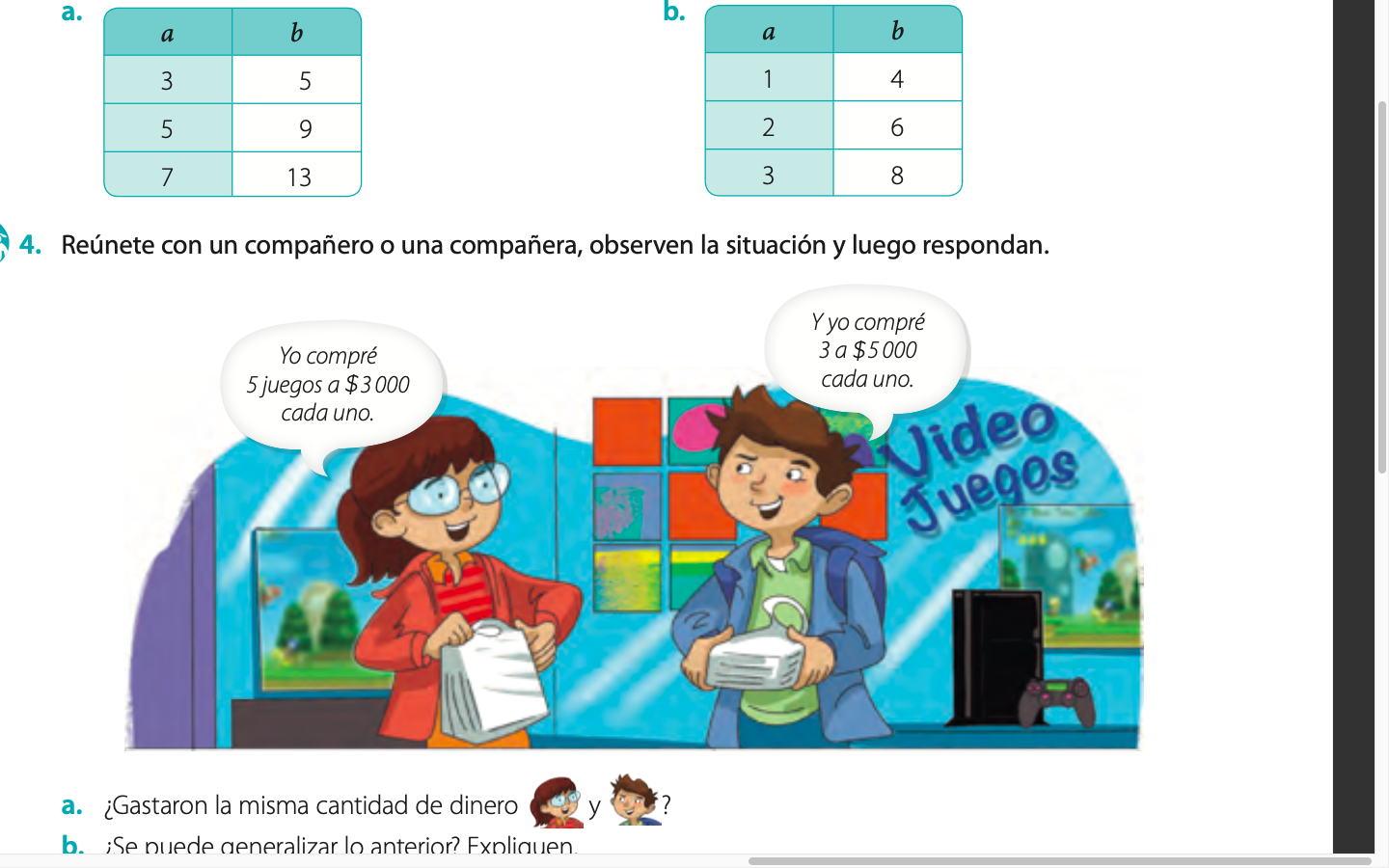 Pubertad es una etapa de la vida en donde las personas experimentan cambios físicos, afectivos y sociales.Los cambios que he experimentadoEn el siguiente cuadro, un niño describe los cambios que ha notado de forma social de un año a otro.Todo lo mencionado anteriormente, corresponde a algunos cambios que se sienten de forma social cuando tenemos cierta edad. Este proceso corresponde a la pubertad y todos pasamos por ello. Ya no vemos las cosas como cuando éramos niños.Es importante reconocer esos cambios como un proceso que es normal. Si tienes dudas respecto de lo que empieza a suceder en ésta etapa, siempre es bueno preguntarle a alguien que sea de tu confianza para recibir orientaciones.En el siguiente espacio, describe los cambios sociales, que quieras contar, que has sentido comparados con el año pasado.Responde las asiguientes preguntas relacionadas con lo realizado en la guía:¿Has cambiado mucho durante el último año? ¿Por qué crees que sucede eso? _____________________________________________________________________________________________________¿Por qué es importante reconocer los cambios como algo normal?_____________________________________________________________________________________________________¿Por qué es importante conocerse uno mismo y su entorno?__________________________________________________________________________________________________________________________________________________________________________________________________________